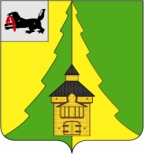 Российская Федерация	Иркутская область	Нижнеилимский муниципальный район	АДМИНИСТРАЦИЯ			ПОСТАНОВЛЕНИЕОт  «27» июля   2020 г. № 6896г. Железногорск-Илимский«О расторжении муниципального контракта№ 4 от 03.11.2016 г. на оказание услуг регулярных перевозок пассажиров и багажа автомобильным транспортом по муниципальным маршрутам»В соответствии с Федеральным законом от 13.07.2015 г. № 220-ФЗ «Об организации регулярных перевозок пассажиров и багажа автомобильным транспортом и городским наземным электрическим транспортом в Российской Федерации и о внесении изменений в отдельные законодательные акты Российской Федерации», Законом Иркутской области от 28.12.2015 г. № 145-ОЗ «Об отдельных вопросах организации регулярных перевозок пассажиров и багажа автомобильным транспортом и городским наземным электрическим транспортом в Иркутской области», Федеральным законом от 06.10.2003 № 131-ФЗ «Об общих принципах организации местного самоуправления в Российской Федерации», Положения об организации транспортного обслуживания населения автомобильным транспортом в границах двух и более поселений Нижнеилимского муниципального района, утвержденного постановлением администрации Нижнеилимского муниципального района от 27.04.2018 г. № 347 (в редакции постановления администрации Нижнеилимского муниципального района от 08.07.2019 г. № 711), Уставом МО «Нижнеилимский район», в связи с прекращением предпринимательской деятельности ИП Альшевским М.А. с 09.07.2020 г., администрация Нижнеилимского муниципального районаПОСТАНОВЛЯЕТ:Расторгнуть муниципальный контракт № 4 от 03.11.2016 г. с ИП Альшевским М.А. на оказание услуг регулярных перевозок пассажиров и багажа автомобильным транспортом по муниципальным маршрутам с 09.07.2020 г.Выданную ИП Альшевскому М.А. карту маршрута регулярных перевозок серия 38 КМР № 00000022 признать утратившей силу.Постановление администрации Нижнеилимского муниципального района № 823 от 31.10.2016 г. «О заключении муниципального контракта с единственным участником открытого конкурса» признать утратившим силу.Опубликовать данное постановление в периодическом издании «Вестник Думы и администрации Нижнеилимского района» и на официальном сайте МО «Нижнеилимский район».Контроль за исполнением настоящего постановления возложить на заместителя мэра по жилищной политике, градостроительству, энергетике, транспорту и связи В.В. Цвейгарта.И.о. мэра района                                                           Т.К. ПироговаРассылка: в дело – 2; отдел ЖКХ, ТиС – 2.А.Ю. Белоусова31265Лист согласованияСОГЛАСОВАНО:10. Заместитель мэра района по вопросам экономики и финансам_______________________________________________________________________________________________________________________________________________________________________________9. Заместитель мэра района по жилищной политике, градостроительству, энергетике, транспорту и связи __________________________________________________________________________________________________________________________________________________________8.Заместитель мэра района по социальной политике__________________________________________________________________________________________________________________________________________________7.  Юридический  отдел __________________________________________________________________________________________________________________________________________________________________________________________________________________6.  Финансовое  управление____________________________________________________________________________________________________________________________________________________________________________________________________________________________________________________________________________________________5. Отдел социально-экономического развития_______________________________________________________________________________________________________________________________________________________________________________________________________________________________4.Отдел  организационной  работы и социальной  политики _______________________________________________________________________________________________________________________________________________________________________________________________________________________________________3.Руководители заинтересованных органов и должностные лица ____________________________________________________________________________________________________________________________________________________________________________________________________________________________________________________________________________________________________________________2.  Руководители отдела, департамента, сектора, управления, подготовившего проект документа___________________________________________________________________________________________________________________________________________________________________________________________________________________________________________________________________________________________________________1.  Подготовил исполнитель (Ф.И.О., подпись, дата) _______________________________________________________________________________________________________________________________________________________________________________________________________________________________________